Opakovanie na známku (6.4.)1. Podčiarkni z možností charakteristiku stojatej vody: 							          (4 body)a) vysoký obsah kyslíka / nízky obsah kyslíka;			c) pstruh / kapor;b) jazero / potok;						d) teplá voda / studená voda.2. Vysvetli pojem planktón................................................................................................................................... (2 body)3. Vytvor dvojice:											          (3 body)Chránená , listy voľne plávajú na hladine, žlté kvety.				žaburinka menšiaVodná rastlina plávajúca na hladine, korienok nie je upevnený ku dnu.		lekno bieleTrváca chránená, má podzemok v bahne, listy plávajú na hladine, biele kvety	leknica žltá 4. Aký je význam brehových rastlín (napíš 3 príklady).	          (3 body)			............................................................., ................................................................., ..........................................................5. Čím sa pohybuje: a) meňavka................................................., b) črievička..................................................     (2 body)6. Napíš názvy 2 vodných ulitníkov: ......................................................, ...................................................... .      (2 body)7. Popíš stavbu tela kapra obyčajného									        (6 bodov)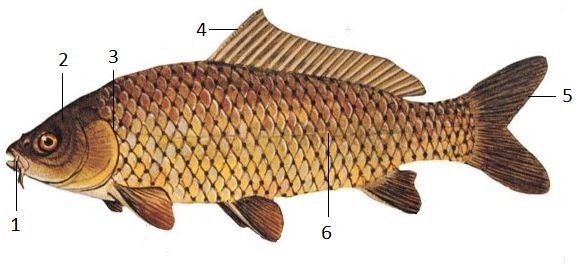 1 ................................................................2 ................................................................3 ................................................................4 ................................................................5 ................................................................6 ................................................................8. Spoj obrázok s názvom hmyzu.									        (5 bodov)vážka			komár			potápnik		ovad 			korčuliarka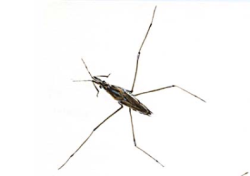 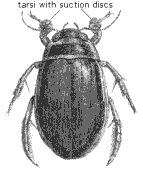 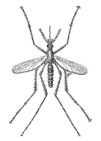 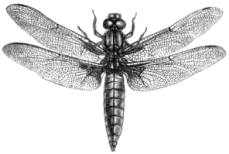 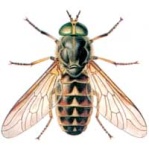 9.Doplň názov sladkovodných rýb:									         (2 body)a) hadovité telo s drobnými šupinami ............................ b) naša najväčšia ryba, dlhá análna plutva ..............................10. Je pre nás užovka obojková nebezpečná? Zdôvodni.	...................................................................................   (2 body)11. Napíš názvy 3 vodných vtákov. ......................................, ....................................., ................................         (3 body)12. Hádanka: Som cicavec, mám hlodavé zuby, žijem v kolóniách a staviam hrádze. Kto som? .......................... (1 bod)13. Menšia dravá ryba, má dve chrbtové plutvy.......................... b) pestré telo, veľkou chrbtová plutva...........................14. Môže rosnička zelená plávať vo vode? Zdôvodni. ......................................................................................... (2 body)15. Napíš názvy troch vodných cicavcov. ............................................................................................................... (3 body)16. Napíš tri spoločné znaky vodných cicavcov. .................................................................................................. (3 body)